МІНІСТЕРСТВО ОСВІТИ І НАУКИ УКРАЇНИХЕРСОНСЬКИЙ ДЕРЖАВНИЙ УНІВЕРСИТЕТФАКУЛЬТЕТ ЕКОНОМІКИ І МЕНЕДЖМЕНТУКАФЕДРА ГОТЕЛЬНО-РЕСТОРАННОГО ТА ТУРИСТИЧНОГО БІЗНЕСУЗАТВЕРДЖЕНОна засіданні кафедри готельно-ресторанногота туристичного бізнесупротокол № 2 від 07.09.2020 р.завідувач кафедри Олена ОРЛЕНКО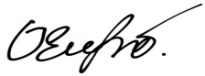 СИЛАБУС ОСВІТНЬОЇ КОМПОНЕНТИОРГАНІЗАЦІЯ ТУРИЗМУ Освітня програма «Туризм»Спеціальність 242 ТуризмГалузь знань 24 Сфера обслуговуванняХерсон 2020Анотація до курсуНавчальна дисципліна «Організація туризму» складена для студентів спеціальності 242 «Туризм». Вивчення дисципліни передбачає сформувати у здобувачів теоретичні та практичні знання з організації туристичних подорожей, складових формування мандрівки. Також у ході проведення лекційних та практичних занять студенти навчаться розробці туристичних маршрутів, аналізу потреб сучасного споживача та технології впровадження нових турів на ринку, розуміння принципів роботи туроператора, турагента та туристичного аніматора. Засвоєнню нового навчального матеріалу здобувачами сприяє використання таблиць, схем та інших наочних матеріалів. Оцінювання знань на практичних заняттях проводиться з урахуванням правильності виконання теоретичних та практичних робіт. Мета та цілі курсуМетою вивчення дисципліни "Організація туризму" є формування у студентів знань з організації туристичних подорожей; оформлення необхідної документації, кошторисів та планів; розробки маршрутів туристських подорожей і екскурсій; створення у студентів цілісної уяви про принципи організації туристичних подорожей,  методах аналізу туристського ринку для ефективної розробки туристського продукту, умовах впровадження нових технологій, орієнтованих на запити споживача, а також практичних навичок по їх застосуванню. Формування в студентів знань і вмінь в області організації туристичних подорожей, розуміння функціонування туристичних, анімаційних фірм та організацій, необхідне для успішного застосування сучасних концепцій і технологій у сфері своєї професійної діяльності на практиці.Виходячи з мети, у процесі вивчення дисципліни вирішуються наступні завдання:-  розглянути поняття основної термінології й понятійного апарата туризму, використовуваного при вивченні курсу організації туристичних подорожей;-   виявити технологічні етапи організації туристичних подорожей;-   сформувати    подання    про    основні    види,    прийоми    й    методи організації туристичних подорожей.Компетентності та програмні результати навчання Інтегральна компетентність  здатність комплексно розв’язувати складні професійні задачі та практичні проблеми у сфері туризму і рекреації як у процесі навчання, так і в процесі роботи, що передбачає застосування теорій і методів системи наук, які формують туризмознавство, і характеризуються комплексністю та невизначеністю умов.Загальні компетентності:К 8. Навички використання інформаційних та комунікаційних технологій.К 12. Навички міжособистісної взаємодії.Спеціальні компетентності: К15. Знання та розуміння предметної області та розуміння специфіки професійної діяльності.К20. Розуміння процесів організації туристичних подорожей і комплексного туристичного обслуговування (готельного, ресторанного, транспортного, екскурсійного, рекреаційного).К21. Здатність розробляти, просувати, реалізовувати та організовувати споживання туристичного продукту.К22. Розуміння принципів, процесів і технологій організації роботи суб’єкта туристичної індустрії та її підсистем.К25. Здатність використовувати в роботі туристичних підприємств інформаційні технології та офісну техніку.Програмні результати:ПРН1. Знати, розуміти і вміти використовувати на практиці основні положення туристичного законодавства, національних і міжнародних стандартів з обслуговування туристів.ПРН2. Знати, розуміти і вміти використовувати на практиці базові поняття з теорії туризму, організації туристичного процесу та туристичної діяльності суб’єктів ринку туристичних послуг, а також світоглядних та суміжних наук.ПРН6. Застосовувати у практичній діяльності принципи і методи організації та технології обслуговування туристів.ПРН7. Розробляти, просувати та реалізовувати туристичний продукт.ПРН8. Ідентифікувати туристичну документацію та вміти правильно нею користуватися.ПРН9. Організовувати процес обслуговування споживачів туристичних послуг на основі використання сучасних інформаційних, комунікаційних і сервісних технологій та дотримання стандартів якості і норм безпеки.ПРН10. Розуміти принципи, процеси і технології організації роботи суб’єкта туристичного бізнесу та окремих його підсистем (адміністративно-управлінська, соціально-психологічна, економічна, техніко-технологічна).Обсяг курсу на поточний навчальний рікЗагальний обсяг курсу: Обсяг за семестрами: Ознаки курсуТехнічне й програмне забезпечення/обладнанняМультимедійне обладнання.  Політика курсуОрганізація навчального процесу здійснюється на основі кредитно-модульної системи відповідно до вимог Болонського процесу із застосуванням модульно-рейтингової системи оцінювання успішності студентів. Зараховуються бали, набрані при поточному оцінюванні, самостійній роботі та бали підсумкового оцінювання. При цьому обов’язково враховується присутність студента на заняттях та його активність під час практичних робіт. Недопустимо: пропуски та запізнення на заняття; користування мобільним телефоном, планшетом чи іншими мобільними пристроями під час заняття (крім випадків, передбачених навчальним планом та методичними рекомендаціями викладача); списування та плагіат; несвоєчасне виконання поставленого завдання, наявність незадовільних оцінок за 50% і більше зданого теоретичного і практичного матеріалу. Схема курсу3 семестр (Організація туристичних подорожей)Підсумковий контроль – залік 4 семестр (Організація екскурсійної діяльності)Підсумковий контроль – екзамен 5 семестр (Організація анімаційної діяльності)Підсумковий контроль – залік6 семестр (Туроперейтинг)Підсумковий контроль – екзамен9. Система оцінювання та вимогиПоточний контроль з дисципліни  «Організація туризму» – це оцінювання навчальних досягнень здобувача вищої освіти протягом навчального семестру з усіх видів аудиторної роботи (лекції та лабораторні заняття). Поточний контроль відображає поточні навчальні досягнення здобувача вищої освіти в освоєнні програмного матеріалу дисципліни; спрямований на необхідне корегування самостійної роботи здобувача вищої освіти. Поточний контроль здійснюється лектором.3 семестр (Організація туристичних подорожей)4 семестр (Організація екскурсійної діяльності)5 семестр (Організація анімаційної діяльності)6 семестр (Туроперейтинг)Критерії оцінювання відповіді на екзамені (усної, письмової, творчої).Семестровий (підсумковий) контроль з дисципліни «Організація туризму» визначено навчальним планом – 2 екзамена (4,6 семестри) та 2 заліка (3,5 семестри).Підсумкова оцінка за вивчення предмета виставляється за шкалами: національною, 100 – бальною, ECTS і фіксується у відомості та заліковій книжці здобувача вищої освіти. Складений екзамен з оцінкою «незадовільно» не зараховується і до результату поточної успішності не додається. Щоб ліквідувати академзаборгованість з навчальної дисципліни, здобувач вищої освіти складає іспит повторно, при цьому результати поточної успішності зберігається.Структура проведення семестрового контролю відображається доводиться до відома здобувачів вищої освіти на першому занятті.Оцінка з дисципліни за семестр, що виставляється у «Відомість обліку успішності», складається з урахуванням результатів поточного, атестаційного й семестрового контролю і оформлюється: за національною системою, за 100-бальною шкалою та за шкалою ЕСТS Екзамен (40 балів)Критерії оцінювання відповіді на екзамені (усної, письмової) – 40 балів.0 балів -	Практично не знає науково-понятійного апарату. Володіння навчальним матеріалом на рівні розпізнавання. Не може користуватися підручниками, словниками та енциклопедіями, методичними рекомендаціями, іншими дидактичними засобами. Не має наукового уявлення про предмет і завдання курсу, або може дуже  приблизно їх сформулювати.5-10 балів -	Має слаборозвинені уявлення про термінологію. Володіє навчальним
матеріалом на фрагментарному рівні. Неспроможний вибудувати логіку відповіді. Не може відповісти на питання без суттєвих помилок, намагається вгадати відповідь на конкретні запитання.
Зовсім не обізнаний в першоджерелах. Неспроможний продуктивно
використовувати  допомогу  викладача.11-20 балів   -	Самостійно відтворює деякі основні положення, що викладені в базовому підручнику чи лекційному матеріалі. Може в найбільш загальних моментах розкрити зміст основних понять і категорій. Для відтворення систематизованого навчального матеріалу потребує сторонньої допомоги. Письмові роботи безсистемні
і непослідовні, позбавлені проблемності, збіднені на наукову термінологію. Часто припускається типових помилок, які, однак, при допомозі може виправити.. Зовсім не вивчає додаткову літературу, із першоджерелами ознайомлений поверхово. Матеріалом, що запланований на самостійне опрацювання, практично не
володіє.25-29 балів -Повною мірою відтворює матеріал, що викладений в рекомендованих підручниках. Додатковою літературою практично не користується, знання першоджерел не має системного характеру. При відповідях зорієнтований на репродуктивне відтворення матеріалу, а не його творче осмислення і засвоєння. Відчуває певні утруднення при розгляді теоретичних питань. При виправленні помилок, яких припускається при усних відповідях, потребує деякої допомоги викладача. Слабко уявляє, як можуть бути використані знання з предмету при вивченні інших дисциплін методологічного спрямування.30-34 бали -Досить вільно володіє матеріалом в обсязі робочої навчальної програми, чітко уявляє і може пояснити суть основних положень, понять і категорій. Систематично вивчає теми, що виносяться на самостійне опрацювання, використовує їх матеріал при усних відповідях і написанні письмових контрольних робіт. Відповідь побудована достатньо логічно. При необхідності достатньо легко знаходить потрібний матеріал, довідковій літературі.  Однак  не завжди може показати актуальність проблем, що розглядаються в курсі навчальної дисципліни.35-40 балів - Чітко розуміє роль і значення курсу як універсального наукового світогляду і як універсальної методології. Вільно володіє матеріалом згідно з програмою дисципліни. Може чітко визначити актуальність проблемних питань, що вивчаються, добре усвідомлює значення дисципліни для становлення професіонала та особистості. Ефективно використовує попередній матеріал, може здійснювати аналітико-синтетичні операції на основі отриманих знань. Володіє високою культурою самостійного планування своєї позааудиторної роботи, продуктивно аналізувати проблемні ситуації в науці. Письмові роботи мають чітко визначену логічну структуру і завершений характер, характеризуються гарним науковим стилем. Вільно використовує міжпредметні зв'язки, добре орієнтується в періодичній та монографічній літературі з предмету. Легко знаходить відповіді на нестандартні питання. Здатен переконливо обґрунтовувати свою світоглядну позицію, на високому теоретичному рівні розглядати загальнонаукові проблеми. Виявляє творчі здібності, схильність до самостійної науково-дослідницької роботи, що проявляється у прагненні приймати участь в наукових конференціях, проблемних групах тощо.Взаємозв’язок між програмними результатами та обов’язковими видами навчальної діяльності3 семестр (Організація туристичних подорожей)4 семестр (Організація екскурсійної діяльності)5 семестр (Організація анімаційної діяльності)6 семестр (Туроперейтинг)10. Список рекомендованих джерел ОсновнаКифяк В.Ф. Організація туристичної діяльності в Україні. - Чернівці: Книги -XXI, 2003. - 300 с.Король О. Організація екскурсійних послуг у туризмі / О. Король. – Чернівці: Чернівецький національний університет, 2016. – 144. Кравець О., Байлик С. Організація анімаційних послуг в туризмі / О. Кравець, С. Байлик. – Харків: ХНУМГ, 2017. – 335 с.  Мальська М. Туристичний бізнес: теорія та практика. Підручник / М. Мальський. – К.: Центр учбової літератури, 2012. - 368 сМихайліченко Г. Практика організації туристичних подорожей / Г. Михайліченко. — К.: ВЦ КНТЕУ, 2003. - 155 с.Федорченко В. Історія екскурсійної діяльності в Україні / В. Федорченко, О. Костюкова, Т. Дьорова, М. Олексійко. – К.: Кондор, 2004. – 166 с. ДодатковаАнтоненко І. Продуктова політика туристичного підприємства / І. Антоненко [Електронний ресурс] – Режим доступу: https://tourlib.net/statti_ukr/antonenko2.htmБагрєєва Я. Державні стандарти у сфері туристсько-екскурсійного обслуговування / Я. Багрєєва [Електронний ресурс] – Режим доступу: http://tourlib.net/ statti_ukr/bagreeva.htmБондарь О. Event-менеджментр туристичного підприємства / О. Бондарь [Електронний ресурс] – Режим доступу: https://tourlib.net/statti_ukr/bondar.htm Бочам І. Технологія туристичної діяльності : підручник / І. Бочан, М. Цимбалюк, В.М. Цимбалюк. - Львів : ЛІЕТ, 2011. - 419 с.Герт О. Брендинг і промоушен сучасних підприємств туристичної індустрії / О. Герт // Матеріали X Всеукраїнської науково-практичної конференції «Сучасні технології управління туристичним та готельно-ресторанним бізнесом». – Маріуполь, 2018. – С. 51-53. Дашевська І. Інтерактивні методи навчання та їх застосування в екскурсійній діяльності / І. Дашевська // Вісник Луганського національного університету. – 2012. - № 4. – С. 129-134Дем’янченко А. Потенціал і проблеми розвитку круїзного бізнесу в Україні / А. Дем’янченко [Електронний ресурс] – Режим доступу: http://tourlib.net/statti_ukr/demjanchenko.htm.Ільтьо Т. Розвиток та впровадження анімаційної діяльності в готельному господарстві на українському та світовому ринках / Т. Ільтьо [Електронний ресурс] – Режим доступу: https://tourlib.net/statti_ukr/iltjo.htmКилимистий С. Становлення анімації як напряму туристичного дозвілля / С. Килимистий // Мистецтвознавчі записки. – 2018. – Вип. 33. – С. 47-54.Коцупей В. Теоретичні аспекти дослідження сфери послуг дозвілля і розваг / В. Коцупей [Електронний ресурс] – Режим доступу: https://tourlib.net/statti_ukr/kocupej.htmМалик Л. Економіка та організація формування маркетингової туристичної індустрії в Україні: монографія / Л. Малик. - Дрогобич : Коло, 2011. - 395 с.Матвєєва Г. Засоби професійної взаємодії в комунікативній діяльності фахівців екскурсійної справи / Г. Матвєєва // Наукові записки Київського університету туризму, економіки і права. – 2015. – Вип. 21. – С. 250-256.Москаленко К. Особливості функціонування системи туристичного бізнесу / К. Москаленко [Електронний ресурс] – Режим доступу: https://tourlib.net/statti_ukr/moskalenko2.htmПарубок Н. Роль туроператора та турагента на туристичному ринку / Н. Парубок // Матеріали Всеукраїнської науково-практичної конференції «Стратегічні перспективи туристичної та готельно-ресторанної індустрії України». – Умань, 2019. – С. 253-255.Пецьков Д. Туроператори та їх роль в туристичні діяльності / Д. Пецьков // Матеріали IV Всеукраїнської науково-практичної конференції «Сучасні проблеми і перспективи економічної динаміки». – Умань, 2017. – С. 305-306.  Поколодна М. Визначення екскурсійного потенціалу міста та шляхи активізації його використання / М. Поколодна [Електронний ресурс] – Режим доступу: http://tourlib.net/statti_ukr/pokolodna.htmЧелоусова В. Соціально-культурна анімація як вид дозвілля / В. Челоусова [Електронний ресурс] – Режим доступу: https://tourlib.net/statti_ukr/chelousova.htmЧерезова М. Педагогічні ознаки екскурсії / М. Черезова [Електронний ресурс] – Режим доступу: http://tourlib.net/statti_ukr/cherezova3.htmШостак С. Дозвілля як фактор соціальної ідентичності / С. Шостак [Електронний ресурс] – Режим доступу: https://tourlib.net/statti_ukr/shostak.htm Інтернет-ресурсиДержавна служба статистики України [Електронний ресурс] – Режим доступу http://www.ukrstat.gov.ua.Законодавство України [Електронний ресурс]. – Режим доступу http://rada.gov.ua.Кабінет Міністрів України [Електронний ресурс]. – Режим доступу http://www.kmu.gov.ua.Офіційний сайт Всесвітньої туристичної організації [Електроний ресурс] – Режим доступу: www.unwto.org.Назва освітньої компонентиОрганізація туризму Викладач (і)Сидорович Єгор СергійовичПосилання на сайтhttp://www.kspu.edu/About/Faculty/FBP/ChairGenengineerTraining/main_components.aspxКонтактний тел..+380950822339E-mail викладача:egsydor@gmail.comГрафік консультацій16.00-17.00Кількість кредитів/годинЛекціїПрактичні заняттяСамостійна робота15,5/4658886291СеместрКількість кредитів/годинЛекціїПрактичні заняттяСамостійна робота34/12022227644/12022227654/12022227663,5/105222063Рік викладанняСеместрСпеціальністьКурс (рік навчання)Нормативний/вибірковий2021-20223242 Туризм	2Нормативний2021-20224242 Туризм	2Нормативний2022-20235242 Туризм	3Нормативний2022-20236242 Туризм	3НормативнийТиждень, дата, годиниТема, план, кількість годин (аудиторної та самостійної)Форма навчального заняття Список рекомендованих джерел (за нумерацією розділу 11)ЗавданняМаксимальна кількість балівМодуль 1. ОСНОВНІ ПОНЯТТЯ ОРГАНІЗАЦІЇ ТУРИСТИЧНИХ ПОДОРОЖЕЙМодуль 1. ОСНОВНІ ПОНЯТТЯ ОРГАНІЗАЦІЇ ТУРИСТИЧНИХ ПОДОРОЖЕЙМодуль 1. ОСНОВНІ ПОНЯТТЯ ОРГАНІЗАЦІЇ ТУРИСТИЧНИХ ПОДОРОЖЕЙМодуль 1. ОСНОВНІ ПОНЯТТЯ ОРГАНІЗАЦІЇ ТУРИСТИЧНИХ ПОДОРОЖЕЙМодуль 1. ОСНОВНІ ПОНЯТТЯ ОРГАНІЗАЦІЇ ТУРИСТИЧНИХ ПОДОРОЖЕЙМодуль 1. ОСНОВНІ ПОНЯТТЯ ОРГАНІЗАЦІЇ ТУРИСТИЧНИХ ПОДОРОЖЕЙТиждень А,Бдата, 10 академічних годинТема 1: Технологічні основи організаційного процесу туристичної подорожіПланОсновні поняття Процес залучення туристів Організаційні аспекти обслуговуванняКомплексні дослідження ринку5 годин аудиторної9 годин самостійної роботиЛекціяБочам І. Технологія туристичної діяльності : підручник / І. Бочан, М. Цимбалюк, В.М. Цимбалюк. - Львів : ЛІЕТ, 2011. - 419 с.Дем’янченко А. Потенціал і проблеми розвитку круїзного бізнесу в Україні / А. Дем’янченко [Електронний ресурс] – Режим доступу: http://tourlib.net/statti_ukr/demjanchenko.htmДержавна служба статистики України [Електронний ресурс] – Режим доступу http://www.ukrstat.gov.ua.Законодавство України [Електронний ресурс]. – Режим доступу http://rada.gov.ua.Кабінет Міністрів України [Електронний ресурс]. – Режим доступу http://www.kmu.gov.ua.Кугач М. В. Туризм як чинник економічного розвитку країни // Матеріали 4 Всеукраїнської науково-практичної конференції «Сутність проблеми і перспективи економічної динаміки». – Умань, 2017.  – С. 284-286. Офіційний сайт Всесвітньої туристичної організації [Електроний ресурс] – Режим доступу: www.unwto.org.Малик Л. О. Економіка та організація формування маркетингової туристичної індустрії в Україні: монографія / Л.О. Малик. - Дрогобич : Коло, 2011. - 395 с.Мальська М. Туристичний бізнес: теорія та практика. Підручник / М. Мальський. – К.: Центр учбової літератури, 2012. - 368 с. Управління конкурентоспроможністю в туризмі, макро- і мікрорівень: монографія. - Львів : ЛІЕТ, 2012. - 208 с.Опрацювання лекціїТиждень А,Бдата, 10 академічних годинТема 2: Технологічні основи організаційного процесу туристичної подорожіПланПроцес залучення туристів та його активізаційні заходи і засоби.Організаційні аспекти туристського обслуговування різноманітних типів споживачів.Фактори формування функціонування туристичного ринку (співвідношення між попитом і пропозицією на ринку).Попит як складова туристичних потреб.Вплив величини доходів на туристичний попит в розрізі регіону.5 годин аудиторної9 годин самостійної роботиПрактикаБочам І. Технологія туристичної діяльності : підручник / І. Бочан, М. Цимбалюк, В.М. Цимбалюк. - Львів : ЛІЕТ, 2011. - 419 с.Дем’янченко А. Потенціал і проблеми розвитку круїзного бізнесу в Україні / А. Дем’янченко [Електронний ресурс] – Режим доступу: http://tourlib.net/statti_ukr/demjanchenko.htmДержавна служба статистики України [Електронний ресурс] – Режим доступу http://www.ukrstat.gov.ua.Законодавство України [Електронний ресурс]. – Режим доступу http://rada.gov.ua.Кабінет Міністрів України [Електронний ресурс]. – Режим доступу http://www.kmu.gov.ua.Кугач М. В. Туризм як чинник економічного розвитку країни // Матеріали 4 Всеукраїнської науково-практичної конференції «Сутність проблеми і перспективи економічної динаміки». – Умань, 2017.  – С. 284-286. Офіційний сайт Всесвітньої туристичної організації [Електроний ресурс] – Режим доступу: www.unwto.org.Малик Л. О. Економіка та організація формування маркетингової туристичної індустрії в Україні: монографія / Л.О. Малик. - Дрогобич : Коло, 2011. - 395 с.Мальська М. Туристичний бізнес: теорія та практика. Підручник / М. Мальський. – К.: Центр учбової літератури, 2012. - 368 с. Управління конкурентоспроможністю в туризмі, макро- і мікрорівень: монографія. - Львів : ЛІЕТ, 2012. - 208 с.Виконання завдань практичного заняття25Тиждень А,Бдата, 10 академічних годинТема 3: Попит і пропозиція в туристичному ринку послугПланОсобливості туристичної пропозиції та попиту.Основоположні принципи виробництва й споживання туристичного продукту.Фактори формування функціонування туристичного ринку (співвідношення між попитом і пропозицією на ринку).5 годин аудиторної9 годин самостійної роботиЛекція Бочам І. Технологія туристичної діяльності : підручник / І. Бочан, М. Цимбалюк, В.М. Цимбалюк. - Львів : ЛІЕТ, 2011. - 419 с.Дем’янченко А. Потенціал і проблеми розвитку круїзного бізнесу в Україні / А. Дем’янченко [Електронний ресурс] – Режим доступу: http://tourlib.net/statti_ukr/demjanchenko.htmДержавна служба статистики України [Електронний ресурс] – Режим доступу http://www.ukrstat.gov.ua.Законодавство України [Електронний ресурс]. – Режим доступу http://rada.gov.ua.Кабінет Міністрів України [Електронний ресурс]. – Режим доступу http://www.kmu.gov.ua.Кугач М. В. Туризм як чинник економічного розвитку країни // Матеріали 4 Всеукраїнської науково-практичної конференції «Сутність проблеми і перспективи економічної динаміки». – Умань, 2017.  – С. 284-286. Офіційний сайт Всесвітньої туристичної організації [Електроний ресурс] – Режим доступу: www.unwto.org.Малик Л. О. Економіка та організація формування маркетингової туристичної індустрії в Україні: монографія / Л.О. Малик. - Дрогобич : Коло, 2011. - 395 с.Мальська М. Туристичний бізнес: теорія та практика. Підручник / М. Мальський. – К.: Центр учбової літератури, 2012. - 368 с. Управління конкурентоспроможністю в туризмі, макро- і мікрорівень: монографія. - Львів : ЛІЕТ, 2012. - 208 с.Опрацювання лекціїТиждень А,Бдата, 10 академічних годинТема 4: Складова попиту та пропозиції на туристичному ринкуПланПопит як складова туристичних потреб.Вплив величини доходів на туристичний попит в розрізі регіону.Сегментація туристичного попиту.. Сучасні тенденції туристичного попиту та пропозиції. 5 годин аудиторної9 годин самостійної роботиПрактикаБочам І. Технологія туристичної діяльності : підручник / І. Бочан, М. Цимбалюк, В.М. Цимбалюк. - Львів : ЛІЕТ, 2011. - 419 с.Дем’янченко А. Потенціал і проблеми розвитку круїзного бізнесу в Україні / А. Дем’янченко [Електронний ресурс] – Режим доступу: http://tourlib.net/statti_ukr/demjanchenko.htmДержавна служба статистики України [Електронний ресурс] – Режим доступу http://www.ukrstat.gov.ua.Законодавство України [Електронний ресурс]. – Режим доступу http://rada.gov.ua.Кабінет Міністрів України [Електронний ресурс]. – Режим доступу http://www.kmu.gov.ua.Кугач М. В. Туризм як чинник економічного розвитку країни // Матеріали 4 Всеукраїнської науково-практичної конференції «Сутність проблеми і перспективи економічної динаміки». – Умань, 2017.  – С. 284-286. Офіційний сайт Всесвітньої туристичної організації [Електроний ресурс] – Режим доступу: www.unwto.org.Малик Л. О. Економіка та організація формування маркетингової туристичної індустрії в Україні: монографія / Л.О. Малик. - Дрогобич : Коло, 2011. - 395 с.Мальська М. Туристичний бізнес: теорія та практика. Підручник / М. Мальський. – К.: Центр учбової літератури, 2012. - 368 с. Управління конкурентоспроможністю в туризмі, макро- і мікрорівень: монографія. - Львів : ЛІЕТ, 2012. - 208 с.Виконання завдань практичного заняття 25Змістовний модуль 2. ПРИНЦИПИ ОРГАНІЗАЦІЇ ТУРИСТИЧНИХ ПОДОРОЖЕЙЗмістовний модуль 2. ПРИНЦИПИ ОРГАНІЗАЦІЇ ТУРИСТИЧНИХ ПОДОРОЖЕЙЗмістовний модуль 2. ПРИНЦИПИ ОРГАНІЗАЦІЇ ТУРИСТИЧНИХ ПОДОРОЖЕЙЗмістовний модуль 2. ПРИНЦИПИ ОРГАНІЗАЦІЇ ТУРИСТИЧНИХ ПОДОРОЖЕЙЗмістовний модуль 2. ПРИНЦИПИ ОРГАНІЗАЦІЇ ТУРИСТИЧНИХ ПОДОРОЖЕЙЗмістовний модуль 2. ПРИНЦИПИ ОРГАНІЗАЦІЇ ТУРИСТИЧНИХ ПОДОРОЖЕЙТиждень А,Бдата, 10 академічних годинТема 5: Програмне забезпечення туристівПланПоняття програмного обслуговування.Види програмних заходів. Основні принципи формування туристичних програм.Класифікація екскурсій. Організаційно-технічні заходи з забезпечення туру. Класи туристичного обслуговування.5 години аудиторної9 годин самостійної роботиЛекція Бочам І. Технологія туристичної діяльності : підручник / І. Бочан, М. Цимбалюк, В.М. Цимбалюк. - Львів : ЛІЕТ, 2011. - 419 с.Дем’янченко А. Потенціал і проблеми розвитку круїзного бізнесу в Україні / А. Дем’янченко [Електронний ресурс] – Режим доступу: http://tourlib.net/statti_ukr/demjanchenko.htmДержавна служба статистики України [Електронний ресурс] – Режим доступу http://www.ukrstat.gov.ua.Законодавство України [Електронний ресурс]. – Режим доступу http://rada.gov.ua.Кабінет Міністрів України [Електронний ресурс]. – Режим доступу http://www.kmu.gov.ua.Кугач М. В. Туризм як чинник економічного розвитку країни // Матеріали 4 Всеукраїнської науково-практичної конференції «Сутність проблеми і перспективи економічної динаміки». – Умань, 2017.  – С. 284-286. Офіційний сайт Всесвітньої туристичної організації [Електроний ресурс] – Режим доступу: www.unwto.org.Малик Л. О. Економіка та організація формування маркетингової туристичної індустрії в Україні: монографія / Л.О. Малик. - Дрогобич : Коло, 2011. - 395 с.Мальська М. Туристичний бізнес: теорія та практика. Підручник / М. Мальський. – К.: Центр учбової літератури, 2012. - 368 с. Управління конкурентоспроможністю в туризмі, макро- і мікрорівень: монографія. - Львів : ЛІЕТ, 2012. - 208 с.Опрацювання лекціїТиждень А,Бдата, 10 академічних годинТема 6: Програма туристичної подорожі та її розробка на природоохоронних територіях Херсонської областіПланСутність програми туру.Розробка програми обслуговування туристів. Технологічна карта туристичної подорожі. Інформаційний листок до туристичної путівки. Програми перебування туристів.5 години аудиторної9 годин самостійної роботиПрактикаБочам І. Технологія туристичної діяльності : підручник / І. Бочан, М. Цимбалюк, В.М. Цимбалюк. - Львів : ЛІЕТ, 2011. - 419 с.Дем’янченко А. Потенціал і проблеми розвитку круїзного бізнесу в Україні / А. Дем’янченко [Електронний ресурс] – Режим доступу: http://tourlib.net/statti_ukr/demjanchenko.htmДержавна служба статистики України [Електронний ресурс] – Режим доступу http://www.ukrstat.gov.ua.Законодавство України [Електронний ресурс]. – Режим доступу http://rada.gov.ua.Кабінет Міністрів України [Електронний ресурс]. – Режим доступу http://www.kmu.gov.ua.Кугач М. В. Туризм як чинник економічного розвитку країни // Матеріали 4 Всеукраїнської науково-практичної конференції «Сутність проблеми і перспективи економічної динаміки». – Умань, 2017.  – С. 284-286. Офіційний сайт Всесвітньої туристичної організації [Електроний ресурс] – Режим доступу: www.unwto.org.Малик Л. О. Економіка та організація формування маркетингової туристичної індустрії в Україні: монографія / Л.О. Малик. - Дрогобич : Коло, 2011. - 395 с.Мальська М. Туристичний бізнес: теорія та практика. Підручник / М. Мальський. – К.: Центр учбової літератури, 2012. - 368 с. Управління конкурентоспроможністю в туризмі, макро- і мікрорівень: монографія. - Львів : ЛІЕТ, 2012. - 208 с.Виконання завдань практичного заняття25Тиждень А,Бдата, 14 академічних годинТема 7: Формальності в туристичних подорожахПланПаспортні формальності. Види віз та порядок їх оформлення. Оформлення паспортно-візової документації. Шенгенська угода та Шенгенська віза: правила оформлення документів туристів. Прикордонні та митні вимоги в туристській діяльності. Митна декларація. Валютні формальності. Санітарно-епідеміологічні правила в міжнародних туристських подорожах. Місцеві туристські формальності та збори.7 годин аудиторної11 годин самостійної роботиЛекція Бочам І. Технологія туристичної діяльності : підручник / І. Бочан, М. Цимбалюк, В.М. Цимбалюк. - Львів : ЛІЕТ, 2011. - 419 с.Дем’янченко А. Потенціал і проблеми розвитку круїзного бізнесу в Україні / А. Дем’янченко [Електронний ресурс] – Режим доступу: http://tourlib.net/statti_ukr/demjanchenko.htmДержавна служба статистики України [Електронний ресурс] – Режим доступу http://www.ukrstat.gov.ua.Законодавство України [Електронний ресурс]. – Режим доступу http://rada.gov.ua.Кабінет Міністрів України [Електронний ресурс]. – Режим доступу http://www.kmu.gov.ua.Кугач М. В. Туризм як чинник економічного розвитку країни // Матеріали 4 Всеукраїнської науково-практичної конференції «Сутність проблеми і перспективи економічної динаміки». – Умань, 2017.  – С. 284-286. Офіційний сайт Всесвітньої туристичної організації [Електроний ресурс] – Режим доступу: www.unwto.org.Малик Л. О. Економіка та організація формування маркетингової туристичної індустрії в Україні: монографія / Л.О. Малик. - Дрогобич : Коло, 2011. - 395 с.Мальська М. Туристичний бізнес: теорія та практика. Підручник / М. Мальський. – К.: Центр учбової літератури, 2012. - 368 с. Управління конкурентоспроможністю в туризмі, макро- і мікрорівень: монографія. - Львів : ЛІЕТ, 2012. - 208 с.Опрацювання лекціїТиждень А,Бдата, 14 академічних годинТема 8: Назва Туристські перевезення повітряним і водним транспортомПланПеревезення повітряним транспортом. Види авіації. Авіакомпанії як складовий елемент системи туризму. Класифікація класів обслуговування при авіаперевезеннях. Норма багажу. Вид харчування у польоті. Чартерні перевезення. Класифікація чартерів.  Ціна чартерного перевезення.  Різновиди тарифів на авіаперевезенняПеревезення водним транспортом. Морські й річкові перевезення туристів. Класифікація засобів     морських пасажирських перевезень. Категорії круїзних компаній.  Класифікація кают. Поняття "круїз".  Види круїзних туристичних подорожей. Цінові особливості круїзів. 7 годин аудиторної11 годин самостійної роботиПрактикаБочам І. Технологія туристичної діяльності : підручник / І. Бочан, М. Цимбалюк, В.М. Цимбалюк. – Львів : ЛІЕТ, 2011. – 419 с.Дем’янченко А. Потенціал і проблеми розвитку круїзного бізнесу в Україні / А. Дем’янченко [Електронний ресурс] – Режим доступу: http://tourlib.net/statti_ukr/demjanchenko.htmДержавна служба статистики України [Електронний ресурс] – Режим доступу http://www.ukrstat.gov.ua.Законодавство України [Електронний ресурс]. – Режим доступу http://rada.gov.ua.Кабінет Міністрів України [Електронний ресурс]. – Режим доступу http://www.kmu.gov.ua.Кугач М. В. Туризм як чинник економічного розвитку країни // Матеріали 4 Всеукраїнської науково-практичної конференції «Сутність проблеми і перспективи економічної динаміки». – Умань, 2017.  – С. 284-286. Офіційний сайт Всесвітньої туристичної організації [Електроний ресурс] – Режим доступу: www.unwto.org.Малик Л. О. Економіка та організація формування маркетингової туристичної індустрії в Україні: монографія / Л.О. Малик. – Дрогобич : Коло, 2011. – 395 с.Мальська М. Туристичний бізнес: теорія та практика. Підручник / М. Мальський. – К.: Центр учбової літератури, 2012. – 368 с. Управління конкурентоспроможністю в туризмі, макро- і мікрорівень: монографія. – Львів : ЛІЕТ, 2012. – 208 с.Виконання завдань практичного заняття25Тиждень, дата, годиниТема, план, кількість годин (аудиторної та самостійної)Форма навчального заняття Список рекомендованих джерел (за нумерацією розділу 11)ЗавданняМаксимальна кількість балівМодуль 1. ОСНОВНІ АСПЕКТИ ЕКСКУРСІЙНОЇ ДІЯЛЬНОСТІМодуль 1. ОСНОВНІ АСПЕКТИ ЕКСКУРСІЙНОЇ ДІЯЛЬНОСТІМодуль 1. ОСНОВНІ АСПЕКТИ ЕКСКУРСІЙНОЇ ДІЯЛЬНОСТІМодуль 1. ОСНОВНІ АСПЕКТИ ЕКСКУРСІЙНОЇ ДІЯЛЬНОСТІМодуль 1. ОСНОВНІ АСПЕКТИ ЕКСКУРСІЙНОЇ ДІЯЛЬНОСТІМодуль 1. ОСНОВНІ АСПЕКТИ ЕКСКУРСІЙНОЇ ДІЯЛЬНОСТІТиждень А,Бдата, 10 академічних годинТема 1: Вступ до екскурсійної діяльності. ПланОснови екскурсознавства.  Екскурсійна теорія. Екскурсійна методика.Предмет екскурсійної методики. Складові екскурсійної методики. 5 годин аудиторної9 годин самостійної роботиЛекціяБагрєєва Я. Державні стандарти у сфері туристсько-екскурсійного обслуговування / Я. Багрєєва [Електронний ресурс] – Режим доступу: http://tourlib.net/ statti_ukr/bagreeva.htm.Дашевська І. Інтерактивні методи навчання та їх застосування в екскурсійній діяльності / І. Дашевська // Вісник Луганського національного університету. – 2012. - № 4. – С. 129-134.Король О. Організація екскурсійних послуг у туризмі / О. Король. – Чернівці: Чернівецький національний університет, 2016. – 144. Матвєєва Г. Засоби професійної взаємодії в комунікативній діяльності фахівців екскурсійної справи / Г. Матвєєва // Наукові записки Київського університету туризму, економіки і права. – 2015. – Вип. 21. – С. 250-256. Поколодна М. Визначення екскурсійного потенціалу міста та шляхи активізації його використання / М. Поколодна [Електронний ресурс] – Режим доступу: http://tourlib.net/statti_ukr/pokolodna.htmФедорченко В. Історія екскурсійної діяльності в Україні / В. Федорченко, О. Костюкова, Т. Дьорова, М. Олексійко. – К.: Кондор, 2004. – 166 с. Черезова М. Педагогічні ознаки екскурсії / М. Черезова [Електронний ресурс] – Режим доступу: http://tourlib.net/statti_ukr/cherezova3.htmОпрацювання лекціїТиждень А,Бдата, 10 академічних годинТема 2: Сутність, основні функції та ознаки екскурсії. Класифікація екскурсійПланВизначення екскурсії.  Аспекти практичної екскурсійної діяльності. Екскурсія як цілеспрямований, запрограмований наочний процес пізнання особистістю оточуючого світу. Схема екскурсійного процесу.  Функції і ознаки екскурсії. Принципи екскурсії . Екскурсійний метод та його особливості. Класифікація екскурсій. Оглядові й тематичні екскурсії.5 годин аудиторної9 годин самостійної роботиПрактикаБагрєєва Я. Державні стандарти у сфері туристсько-екскурсійного обслуговування / Я. Багрєєва [Електронний ресурс] – Режим доступу: http://tourlib.net/ statti_ukr/bagreeva.htm.Дашевська І. Інтерактивні методи навчання та їх застосування в екскурсійній діяльності / І. Дашевська // Вісник Луганського національного університету. – 2012. - № 4. – С. 129-134.Король О. Організація екскурсійних послуг у туризмі / О. Король. – Чернівці: Чернівецький національний університет, 2016. – 144. Матвєєва Г. Засоби професійної взаємодії в комунікативній діяльності фахівців екскурсійної справи / Г. Матвєєва // Наукові записки Київського університету туризму, економіки і права. – 2015. – Вип. 21. – С. 250-256. Поколодна М. Визначення екскурсійного потенціалу міста та шляхи активізації його використання / М. Поколодна [Електронний ресурс] – Режим доступу: http://tourlib.net/statti_ukr/pokolodna.htmФедорченко В. Історія екскурсійної діяльності в Україні / В. Федорченко, О. Костюкова, Т. Дьорова, М. Олексійко. – К.: Кондор, 2004. – 166 с. Черезова М. Педагогічні ознаки екскурсії / М. Черезова [Електронний ресурс] – Режим доступу: http://tourlib.net/statti_ukr/cherezova3.htm.Виконання завдань практичного заняття15Тиждень А,Бдата, 10академічних годинТема 3: Проблеми організації міської екскурсії. Місто Херсон як об’єкт екскурсії.ПланЕкскурсія як результат двох процесів: підготовки й проведення. Напрямки підготовки нової екскурсії. Екскурсійна методика. Етапи підготовки нової екскурсії.5 годин аудиторної9 годин самостійної роботиЛекція Багрєєва Я. Державні стандарти у сфері туристсько-екскурсійного обслуговування / Я. Багрєєва [Електронний ресурс] – Режим доступу: http://tourlib.net/ statti_ukr/bagreeva.htm.Дашевська І. Інтерактивні методи навчання та їх застосування в екскурсійній діяльності / І. Дашевська // Вісник Луганського національного університету. – 2012. - № 4. – С. 129-134.Король О. Організація екскурсійних послуг у туризмі / О. Король. – Чернівці: Чернівецький національний університет, 2016. – 144. Матвєєва Г. Засоби професійної взаємодії в комунікативній діяльності фахівців екскурсійної справи / Г. Матвєєва // Наукові записки Київського університету туризму, економіки і права. – 2015. – Вип. 21. – С. 250-256. Поколодна М. Визначення екскурсійного потенціалу міста та шляхи активізації його використання / М. Поколодна [Електронний ресурс] – Режим доступу: http://tourlib.net/statti_ukr/pokolodna.htmФедорченко В. Історія екскурсійної діяльності в Україні / В. Федорченко, О. Костюкова, Т. Дьорова, М. Олексійко. – К.: Кондор, 2004. – 166 с. Черезова М. Педагогічні ознаки екскурсії / М. Черезова [Електронний ресурс] – Режим доступу: http://tourlib.net/statti_ukr/cherezova3.htmОпрацювання лекціїТиждень А,Бдата, 10академічних годинТема 4: Методичні прийоми надання екскурсійних послугПланКласифікація методичних прийомів. Показ, його сутність, завдання, умови. Послідовність дій екскурсовода при показі об’єкта. Ступені показу. Види показу. Особливості показу. Показ як реалізація принципу  наочності. Методичні прийоми показу. Розповідь в екскурсії. Основні вимоги до розповіді на екскурсії. Особливості розповіді на екскурсії. Методичні прийоми розповіді.5 годин аудиторної9 годин самостійної роботиПрактикаБагрєєва Я. Державні стандарти у сфері туристсько-екскурсійного обслуговування / Я. Багрєєва [Електронний ресурс] – Режим доступу: http://tourlib.net/ statti_ukr/bagreeva.htm.Дашевська І. Інтерактивні методи навчання та їх застосування в екскурсійній діяльності / І. Дашевська // Вісник Луганського національного університету. – 2012. - № 4. – С. 129-134.Король О. Організація екскурсійних послуг у туризмі / О. Король. – Чернівці: Чернівецький національний університет, 2016. – 144. Матвєєва Г. Засоби професійної взаємодії в комунікативній діяльності фахівців екскурсійної справи / Г. Матвєєва // Наукові записки Київського університету туризму, економіки і права. – 2015. – Вип. 21. – С. 250-256. Поколодна М. Визначення екскурсійного потенціалу міста та шляхи активізації його використання / М. Поколодна [Електронний ресурс] – Режим доступу: http://tourlib.net/statti_ukr/pokolodna.htmФедорченко В. Історія екскурсійної діяльності в Україні / В. Федорченко, О. Костюкова, Т. Дьорова, М. Олексійко. – К.: Кондор, 2004. – 166 с. Черезова М. Педагогічні ознаки екскурсії / М. Черезова [Електронний ресурс] – Режим доступу: http://tourlib.net/statti_ukr/cherezova3.htmВиконання завдань практичного заняття 15Змістовний модуль 2. ОСОБЛИВОСТІ ЗДІЙСНЕННЯ ЕКСКУРСІЙНОЇ ДІЯЛЬНОСТІЗмістовний модуль 2. ОСОБЛИВОСТІ ЗДІЙСНЕННЯ ЕКСКУРСІЙНОЇ ДІЯЛЬНОСТІЗмістовний модуль 2. ОСОБЛИВОСТІ ЗДІЙСНЕННЯ ЕКСКУРСІЙНОЇ ДІЯЛЬНОСТІЗмістовний модуль 2. ОСОБЛИВОСТІ ЗДІЙСНЕННЯ ЕКСКУРСІЙНОЇ ДІЯЛЬНОСТІЗмістовний модуль 2. ОСОБЛИВОСТІ ЗДІЙСНЕННЯ ЕКСКУРСІЙНОЇ ДІЯЛЬНОСТІЗмістовний модуль 2. ОСОБЛИВОСТІ ЗДІЙСНЕННЯ ЕКСКУРСІЙНОЇ ДІЯЛЬНОСТІТиждень А,Бдата, 10 академічних годинТема 5: Техніка ведення екскурсіїПланПеревірка екскурсоводом необхідної документації. Знайомство з групою. Розміщення групи біля об’єктів. Вихід і повернення екскурсантів  в автобус. Пересування екскурсантів. Місце екскурсовода. Дотримання часу, відведеного на екскурсію в цілому й розкриття окремих підтем.5 годин аудиторної9 годин самостійної роботиЛекція Багрєєва Я. Державні стандарти у сфері туристсько-екскурсійного обслуговування / Я. Багрєєва [Електронний ресурс] – Режим доступу: http://tourlib.net/ statti_ukr/bagreeva.htm.Дашевська І. Інтерактивні методи навчання та їх застосування в екскурсійній діяльності / І. Дашевська // Вісник Луганського національного університету. – 2012. - № 4. – С. 129-134.Король О. Організація екскурсійних послуг у туризмі / О. Король. – Чернівці: Чернівецький національний університет, 2016. – 144. Матвєєва Г. Засоби професійної взаємодії в комунікативній діяльності фахівців екскурсійної справи / Г. Матвєєва // Наукові записки Київського університету туризму, економіки і права. – 2015. – Вип. 21. – С. 250-256. Поколодна М. Визначення екскурсійного потенціалу міста та шляхи активізації його використання / М. Поколодна [Електронний ресурс] – Режим доступу: http://tourlib.net/statti_ukr/pokolodna.htmФедорченко В. Історія екскурсійної діяльності в Україні / В. Федорченко, О. Костюкова, Т. Дьорова, М. Олексійко. – К.: Кондор, 2004. – 166 с.Черезова М. Педагогічні ознаки екскурсії / М. Черезова [Електронний ресурс] – Режим доступу: http://tourlib.net/statti_ukr/cherezova3.htmОпрацювання лекціїТиждень А,Бдата, 10 академічних годинТема 6: Професійна майстерність екскурсоводаПланВимоги до екскурсовода. Складові професійної майстерності екскурсовода. Кваліфікаційні вимоги до професії екскурсовод. Особистість екскурсовода. Вміння і навички екскурсовода. Мова й жести екскурсовода. Підготовка екскурсовода до проведення екскурсії. Шляхи підвищення професійної майстерності екскурсовода. 5 годин аудиторної9 годин самостійної роботиПрактикаБагрєєва Я. Державні стандарти у сфері туристсько-екскурсійного обслуговування / Я. Багрєєва [Електронний ресурс] – Режим доступу: http://tourlib.net/ statti_ukr/bagreeva.htm.Дашевська І. Інтерактивні методи навчання та їх застосування в екскурсійній діяльності / І. Дашевська // Вісник Луганського національного університету. – 2012. - № 4. – С. 129-134.Король О. Організація екскурсійних послуг у туризмі / О. Король. – Чернівці: Чернівецький національний університет, 2016. – 144. Матвєєва Г. Засоби професійної взаємодії в комунікативній діяльності фахівців екскурсійної справи / Г. Матвєєва // Наукові записки Київського університету туризму, економіки і права. – 2015. – Вип. 21. – С. 250-256. Поколодна М. Визначення екскурсійного потенціалу міста та шляхи активізації його використання / М. Поколодна [Електронний ресурс] – Режим доступу: http://tourlib.net/statti_ukr/pokolodna.htmФедорченко В. Історія екскурсійної діяльності в Україні / В. Федорченко, О. Костюкова, Т. Дьорова, М. Олексійко. – К.: Кондор, 2004. – 166 с. Черезова М. Педагогічні ознаки екскурсії / М. Черезова [Електронний ресурс] – Режим доступу: http://tourlib.net/statti_ukr/cherezova3.htmВиконання завдань практичного заняття15Тиждень А,Бдата, 14 академічних годинТема 7: Особливості  екскурсій для різних категорій груп  екскурсантівПланВиди класифікації екскурсантів. Рівні підготовленості аудиторії. Особливості  сприйняття екскурсій різними групами  екскурсантів історико-культурних об’єктів. Особливості  проведення екскурсій для різних категорій  екскурсантів на природоохоронних територіях Херсонської області. Створення екскурсійних груп з урахуванням віку. 7 годин аудиторної 11 годин самостійної роботиЛекція Багрєєва Я. Державні стандарти у сфері туристсько-екскурсійного обслуговування / Я. Багрєєва [Електронний ресурс] – Режим доступу: http://tourlib.net/ statti_ukr/bagreeva.htm.Дашевська І. Інтерактивні методи навчання та їх застосування в екскурсійній діяльності / І. Дашевська // Вісник Луганського національного університету. – 2012. - № 4. – С. 129-134.Король О. Організація екскурсійних послуг у туризмі / О. Король. – Чернівці: Чернівецький національний університет, 2016. – 144. Матвєєва Г. Засоби професійної взаємодії в комунікативній діяльності фахівців екскурсійної справи / Г. Матвєєва // Наукові записки Київського університету туризму, економіки і права. – 2015. – Вип. 21. – С. 250-256. Поколодна М. Визначення екскурсійного потенціалу міста та шляхи активізації його використання / М. Поколодна [Електронний ресурс] – Режим доступу: http://tourlib.net/statti_ukr/pokolodna.htmФедорченко В. Історія екскурсійної діяльності в Україні / В. Федорченко, О. Костюкова, Т. Дьорова, М. Олексійко. – К.: Кондор, 2004. – 166 с.Черезова М. Педагогічні ознаки екскурсії / М. Черезова [Електронний ресурс] – Режим доступу: http://tourlib.net/statti_ukr/cherezova3.htmОпрацювання лекціїТиждень А,Бдата, 14 академічних годинТема 8: Екскурсійна діяльність в музеяхПланМузейна екскурсія як складова частина програми екскурсійного обслуговування. Особливості проведення екскурсій в музеях. Основні методичні прийоми проведення музейних екскурсій.7 годинаудиторної11 годин самостійної роботиПрактикаБагрєєва Я. Державні стандарти у сфері туристсько-екскурсійного обслуговування / Я. Багрєєва [Електронний ресурс] – Режим доступу: http://tourlib.net/ statti_ukr/bagreeva.htm.Дашевська І. Інтерактивні методи навчання та їх застосування в екскурсійній діяльності / І. Дашевська // Вісник Луганського національного університету. – 2012. - № 4. – С. 129-134.Король О. Організація екскурсійних послуг у туризмі / О. Король. – Чернівці: Чернівецький національний університет, 2016. – 144. Матвєєва Г. Засоби професійної взаємодії в комунікативній діяльності фахівців екскурсійної справи / Г. Матвєєва // Наукові записки Київського університету туризму, економіки і права. – 2015. – Вип. 21. – С. 250-256. Поколодна М. Визначення екскурсійного потенціалу міста та шляхи активізації його використання / М. Поколодна [Електронний ресурс] – Режим доступу: http://tourlib.net/statti_ukr/pokolodna.htmФедорченко В. Історія екскурсійної діяльності в Україні / В. Федорченко, О. Костюкова, Т. Дьорова, М. Олексійко. – К.: Кондор, 2004. – 166 с. Черезова М. Педагогічні ознаки екскурсії / М. Черезова [Електронний ресурс] – Режим доступу: http://tourlib.net/statti_ukr/cherezova3.htmВиконання завдань практичного заняття15Тиждень, дата, годиниТема, план, кількість годин (аудиторної та самостійної)Форма навчального заняття Список рекомендованих джерел (за нумерацією розділу 11)ЗавданняМаксимальна кількість балівМодуль 1. ОСОБЛИВОСТІ ВИКОРИСТАННЯ ЕФЕКТІВ АНІМАЦІЇ У ТУРИСТИЧНІЙ ГАЛУЗІМодуль 1. ОСОБЛИВОСТІ ВИКОРИСТАННЯ ЕФЕКТІВ АНІМАЦІЇ У ТУРИСТИЧНІЙ ГАЛУЗІМодуль 1. ОСОБЛИВОСТІ ВИКОРИСТАННЯ ЕФЕКТІВ АНІМАЦІЇ У ТУРИСТИЧНІЙ ГАЛУЗІМодуль 1. ОСОБЛИВОСТІ ВИКОРИСТАННЯ ЕФЕКТІВ АНІМАЦІЇ У ТУРИСТИЧНІЙ ГАЛУЗІМодуль 1. ОСОБЛИВОСТІ ВИКОРИСТАННЯ ЕФЕКТІВ АНІМАЦІЇ У ТУРИСТИЧНІЙ ГАЛУЗІМодуль 1. ОСОБЛИВОСТІ ВИКОРИСТАННЯ ЕФЕКТІВ АНІМАЦІЇ У ТУРИСТИЧНІЙ ГАЛУЗІТиждень А,Бдата, 10 академічних годинТема 1: Анімація  як обов'язкова складова культурно-дозвіллєвої практики. ПланСутність поняття анімації. Види анімаційного туризму. Мета туристичної анімації. Значення та роль туранімації. Принципи й методи туристсько-анімаційної діяльності.. Анімація як спосіб залучення туристів. 5 годин аудиторної9 годин самостійної роботиЛекціяБагрєєва Я. Державні стандарти у сфері туристсько-екскурсійного обслуговування / Я. Багрєєва [Електронний ресурс] – Режим доступу: http://tourlib.net/ statti_ukr/bagreeva.htm.Бондарь О. Event-менеджментр туристичного підприємства / О. Бондарь [Електронний ресурс] – Режим доступу: https://tourlib.net/statti_ukr/bondar.htm Ільтьо Т. Розвиток та впровадження анімаційної діяльності в готельному господарстві на українському та світовому ринках / Т. Ільтьо [Електронний ресурс] – Режим доступу: https://tourlib.net/statti_ukr/iltjo.htmКилимистий С. Становлення анімації як напряму туристичного дозвілля / С. Килимистий // Мистецтвознавчі записки. – 2018. – Вип. 33. – С. 47-54.Коцупей В. Теоретичні аспекти дослідження сфери послуг дозвілля і розваг / В. Коцупей [Електронний ресурс] – Режим доступу: https://tourlib.net/statti_ukr/kocupej.htmКравець О., Байлик С. Організація анімаційних послуг в туризмі / О. Кравець, С. Байлик. – Харків: ХНУМГ, 2017. – 335 с.  Челоусова В. Соціально-культурна анімація як вид дозвілля / В. Челоусова [Електронний ресурс] – Режим доступу: https://tourlib.net/statti_ukr/chelousova.htmШостак С. Дозвілля як фактор соціальної ідентичності / С. Шостак [Електронний ресурс] – Режим доступу: https://tourlib.net/statti_ukr/shostak.htmОпрацювання лекціїТиждень А,Бдата, 10 академічних годинТема 2: Анімаційна діяльність у туризміПланФункції туристичної анімації: адаптаційна, компенсаційна, стабілізуюча, оздоровча, інформаційна, освітня, вдосконалююча, рекламна, холістична. Туристична анімації як різновид туристичної діяльності. Типологія анімації. Рекреаційна анімація. Анімаційні туристичні маршрути. Додаткові анімаційні послуги. 5 годин аудиторної9 годин самостійної роботиПрактикаБагрєєва Я. Державні стандарти у сфері туристсько-екскурсійного обслуговування / Я. Багрєєва [Електронний ресурс] – Режим доступу: http://tourlib.net/ statti_ukr/bagreeva.htm.Бондарь О. Event-менеджментр туристичного підприємства / О. Бондарь [Електронний ресурс] – Режим доступу: https://tourlib.net/statti_ukr/bondar.htm Ільтьо Т. Розвиток та впровадження анімаційної діяльності в готельному господарстві на українському та світовому ринках / Т. Ільтьо [Електронний ресурс] – Режим доступу: https://tourlib.net/statti_ukr/iltjo.htmКилимистий С. Становлення анімації як напряму туристичного дозвілля / С. Килимистий // Мистецтвознавчі записки. – 2018. – Вип. 33. – С. 47-54.Коцупей В. Теоретичні аспекти дослідження сфери послуг дозвілля і розваг / В. Коцупей [Електронний ресурс] – Режим доступу: https://tourlib.net/statti_ukr/kocupej.htmКравець О., Байлик С. Організація анімаційних послуг в туризмі / О. Кравець, С. Байлик. – Харків: ХНУМГ, 2017. – 335 с.  Челоусова В. Соціально-культурна анімація як вид дозвілля / В. Челоусова [Електронний ресурс] – Режим доступу: https://tourlib.net/statti_ukr/chelousova.htmШостак С. Дозвілля як фактор соціальної ідентичності / С. Шостак [Електронний ресурс] – Режим доступу: https://tourlib.net/statti_ukr/shostak.htm.Виконання завдань практичного заняття25Тиждень А,Бдата, 10академічних годинТема 3: Організація дозвілля від найдавніших до нинішніх часів.ПланРозваги давніх греків. Олімпійські ігриТрадиційні свята. Театральні вистави. Організація відпочинку У давніх римлян. Гладіаторські бої. Проведення дозвілля в Середньовіччі. Лицарські турніри. Карнавальні традиції. Туристичні анімаційні заходи сьогодні. 5 годин аудиторної9 годин самостійної роботиЛекція Багрєєва Я. Державні стандарти у сфері туристсько-екскурсійного обслуговування / Я. Багрєєва [Електронний ресурс] – Режим доступу: http://tourlib.net/ statti_ukr/bagreeva.htm.Бондарь О. Event-менеджментр туристичного підприємства / О. Бондарь [Електронний ресурс] – Режим доступу: https://tourlib.net/statti_ukr/bondar.htm Ільтьо Т. Розвиток та впровадження анімаційної діяльності в готельному господарстві на українському та світовому ринках / Т. Ільтьо [Електронний ресурс] – Режим доступу: https://tourlib.net/statti_ukr/iltjo.htmКилимистий С. Становлення анімації як напряму туристичного дозвілля / С. Килимистий // Мистецтвознавчі записки. – 2018. – Вип. 33. – С. 47-54.Коцупей В. Теоретичні аспекти дослідження сфери послуг дозвілля і розваг / В. Коцупей [Електронний ресурс] – Режим доступу: https://tourlib.net/statti_ukr/kocupej.htmКравець О., Байлик С. Організація анімаційних послуг в туризмі / О. Кравець, С. Байлик. – Харків: ХНУМГ, 2017. – 335 с.  Челоусова В. Соціально-культурна анімація як вид дозвілля / В. Челоусова [Електронний ресурс] – Режим доступу: https://tourlib.net/statti_ukr/chelousova.htmШостак С. Дозвілля як фактор соціальної ідентичності / С. Шостак [Електронний ресурс] – Режим доступу: https://tourlib.net/statti_ukr/shostak.htm.Опрацювання лекціїТиждень А,Бдата, 10академічних годинТема 4: Характерні риси анімаційного готельного менеджментуПланПоняття менеджменту анімації.  Анімаційна підсистема управління. Потреби туриста. Задоволеність туриста. Складові ефективної анімаційної діяльності. Готельний анімаційний менеджмент  як система управління процесом надання анімаційних послуг. 5 годин аудиторної9 годин самостійної роботиПрактикаБагрєєва Я. Державні стандарти у сфері туристсько-екскурсійного обслуговування / Я. Багрєєва [Електронний ресурс] – Режим доступу: http://tourlib.net/ statti_ukr/bagreeva.htm.Бондарь О. Event-менеджментр туристичного підприємства / О. Бондарь [Електронний ресурс] – Режим доступу: https://tourlib.net/statti_ukr/bondar.htm Ільтьо Т. Розвиток та впровадження анімаційної діяльності в готельному господарстві на українському та світовому ринках / Т. Ільтьо [Електронний ресурс] – Режим доступу: https://tourlib.net/statti_ukr/iltjo.htmКилимистий С. Становлення анімації як напряму туристичного дозвілля / С. Килимистий // Мистецтвознавчі записки. – 2018. – Вип. 33. – С. 47-54.Коцупей В. Теоретичні аспекти дослідження сфери послуг дозвілля і розваг / В. Коцупей [Електронний ресурс] – Режим доступу: https://tourlib.net/statti_ukr/kocupej.htmКравець О., Байлик С. Організація анімаційних послуг в туризмі / О. Кравець, С. Байлик. – Харків: ХНУМГ, 2017. – 335 с.  Челоусова В. Соціально-культурна анімація як вид дозвілля / В. Челоусова [Електронний ресурс] – Режим доступу: https://tourlib.net/statti_ukr/chelousova.htmШостак С. Дозвілля як фактор соціальної ідентичності / С. Шостак [Електронний ресурс] – Режим доступу: https://tourlib.net/statti_ukr/shostak.htm.Виконання завдань практичного заняття 25Змістовний модуль 2. Анімація як сегмент культурної туристичної діяльностіЗмістовний модуль 2. Анімація як сегмент культурної туристичної діяльностіЗмістовний модуль 2. Анімація як сегмент культурної туристичної діяльностіЗмістовний модуль 2. Анімація як сегмент культурної туристичної діяльностіЗмістовний модуль 2. Анімація як сегмент культурної туристичної діяльностіЗмістовний модуль 2. Анімація як сегмент культурної туристичної діяльностіТиждень А,Бдата, 10 академічних годинТема 5: Організація анімаційних послуг у готелях ПланПоняття анімаційної послуги. Механізм реалізації анімаційної послуги. Складові ефективної реалізації анімаційної діяльності. Концепція готельної анімаційної діяльності. Анімаційний процес, його мета і завдання. Структура послуги анімаційного типу.  5 годин аудиторної9 годин самостійної роботиЛекція Багрєєва Я. Державні стандарти у сфері туристсько-екскурсійного обслуговування / Я. Багрєєва [Електронний ресурс] – Режим доступу: http://tourlib.net/ statti_ukr/bagreeva.htm.Бондарь О. Event-менеджментр туристичного підприємства / О. Бондарь [Електронний ресурс] – Режим доступу: https://tourlib.net/statti_ukr/bondar.htm Ільтьо Т. Розвиток та впровадження анімаційної діяльності в готельному господарстві на українському та світовому ринках / Т. Ільтьо [Електронний ресурс] – Режим доступу: https://tourlib.net/statti_ukr/iltjo.htmКилимистий С. Становлення анімації як напряму туристичного дозвілля / С. Килимистий // Мистецтвознавчі записки. – 2018. – Вип. 33. – С. 47-54.Коцупей В. Теоретичні аспекти дослідження сфери послуг дозвілля і розваг / В. Коцупей [Електронний ресурс] – Режим доступу: https://tourlib.net/statti_ukr/kocupej.htmКравець О., Байлик С. Організація анімаційних послуг в туризмі / О. Кравець, С. Байлик. – Харків: ХНУМГ, 2017. – 335 с.  Челоусова В. Соціально-культурна анімація як вид дозвілля / В. Челоусова [Електронний ресурс] – Режим доступу: https://tourlib.net/statti_ukr/chelousova.htmШостак С. Дозвілля як фактор соціальної ідентичності / С. Шостак [Електронний ресурс] – Режим доступу: https://tourlib.net/statti_ukr/shostak.htm.Опрацювання лекціїТиждень А,Бдата, 10 академічних годинТема 6: Роль аніматорів в організації й реалізації анімаційних програмПланСутність діяльності аніматора. Аніматор-мультиплікатор, аніматор у бізнесі, аніматор шоу-бізнесмен. Поле діяльності аніматора. Модель спеціаліста туристської анімації. Особисті якості аніматора. 5 годин аудиторної9 годин самостійної роботиПрактикаБагрєєва Я. Державні стандарти у сфері туристсько-екскурсійного обслуговування / Я. Багрєєва [Електронний ресурс] – Режим доступу: http://tourlib.net/ statti_ukr/bagreeva.htm.Бондарь О. Event-менеджментр туристичного підприємства / О. Бондарь [Електронний ресурс] – Режим доступу: https://tourlib.net/statti_ukr/bondar.htm Ільтьо Т. Розвиток та впровадження анімаційної діяльності в готельному господарстві на українському та світовому ринках / Т. Ільтьо [Електронний ресурс] – Режим доступу: https://tourlib.net/statti_ukr/iltjo.htmКилимистий С. Становлення анімації як напряму туристичного дозвілля / С. Килимистий // Мистецтвознавчі записки. – 2018. – Вип. 33. – С. 47-54.Коцупей В. Теоретичні аспекти дослідження сфери послуг дозвілля і розваг / В. Коцупей [Електронний ресурс] – Режим доступу: https://tourlib.net/statti_ukr/kocupej.htmКравець О., Байлик С. Організація анімаційних послуг в туризмі / О. Кравець, С. Байлик. – Харків: ХНУМГ, 2017. – 335 с.  Челоусова В. Соціально-культурна анімація як вид дозвілля / В. Челоусова [Електронний ресурс] – Режим доступу: https://tourlib.net/statti_ukr/chelousova.htmШостак С. Дозвілля як фактор соціальної ідентичності / С. Шостак [Електронний ресурс] – Режим доступу: https://tourlib.net/statti_ukr/shostak.htm.Виконання завдань практичного заняття25Тиждень А,Бдата, 14 академічних годинТема 7: Інноваційні підходи до організаційних питань анімації в туристській галузіПланНапрямки анімаційної діяльності. Чинники формування додаткових туристичних послуг. Модель анімаційних туристичних послуг. Етапи визначення нових можливостей анімаційних послуг. Права споживачів. Розважальні ноу-хау за окремими видами туризму. Використання інноваційних методів анімації у природних заповідниках, парках Херсонщини.7 годин аудиторної 11 годин самостійної роботиЛекція Багрєєва Я. Державні стандарти у сфері туристсько-екскурсійного обслуговування / Я. Багрєєва [Електронний ресурс] – Режим доступу: http://tourlib.net/ statti_ukr/bagreeva.htm.Бондарь О. Event-менеджментр туристичного підприємства / О. Бондарь [Електронний ресурс] – Режим доступу: https://tourlib.net/statti_ukr/bondar.htm Ільтьо Т. Розвиток та впровадження анімаційної діяльності в готельному господарстві на українському та світовому ринках / Т. Ільтьо [Електронний ресурс] – Режим доступу: https://tourlib.net/statti_ukr/iltjo.htmКилимистий С. Становлення анімації як напряму туристичного дозвілля / С. Килимистий // Мистецтвознавчі записки. – 2018. – Вип. 33. – С. 47-54.Коцупей В. Теоретичні аспекти дослідження сфери послуг дозвілля і розваг / В. Коцупей [Електронний ресурс] – Режим доступу: https://tourlib.net/statti_ukr/kocupej.htmКравець О., Байлик С. Організація анімаційних послуг в туризмі / О. Кравець, С. Байлик. – Харків: ХНУМГ, 2017. – 335 с.  Челоусова В. Соціально-культурна анімація як вид дозвілля / В. Челоусова [Електронний ресурс] – Режим доступу: https://tourlib.net/statti_ukr/chelousova.htmШостак С. Дозвілля як фактор соціальної ідентичності / С. Шостак [Електронний ресурс] – Режим доступу: https://tourlib.net/statti_ukr/shostak.htm.Опрацювання лекціїТиждень А,Бдата, 14 академічних годинТема 8: Гра як ефективна форма анімації в туризміПланПоняття гри та її освітнього і виховного потенціалу. Гра як засіб виховання, навчання і розвитку. Гра як засіб моделювання життєвих і навчальних проблемних ситуацій. Ефективність ігрового методу. Класифікація ігор.7 годинаудиторної11 годин самостійної роботиПрактикаБагрєєва Я. Державні стандарти у сфері туристсько-екскурсійного обслуговування / Я. Багрєєва [Електронний ресурс] – Режим доступу: http://tourlib.net/ statti_ukr/bagreeva.htm.Бондарь О. Event-менеджментр туристичного підприємства / О. Бондарь [Електронний ресурс] – Режим доступу: https://tourlib.net/statti_ukr/bondar.htm Ільтьо Т. Розвиток та впровадження анімаційної діяльності в готельному господарстві на українському та світовому ринках / Т. Ільтьо [Електронний ресурс] – Режим доступу: https://tourlib.net/statti_ukr/iltjo.htmКилимистий С. Становлення анімації як напряму туристичного дозвілля / С. Килимистий // Мистецтвознавчі записки. – 2018. – Вип. 33. – С. 47-54.Коцупей В. Теоретичні аспекти дослідження сфери послуг дозвілля і розваг / В. Коцупей [Електронний ресурс] – Режим доступу: https://tourlib.net/statti_ukr/kocupej.htmКравець О., Байлик С. Організація анімаційних послуг в туризмі / О. Кравець, С. Байлик. – Харків: ХНУМГ, 2017. – 335 с.  Челоусова В. Соціально-культурна анімація як вид дозвілля / В. Челоусова [Електронний ресурс] – Режим доступу: https://tourlib.net/statti_ukr/chelousova.htmШостак С. Дозвілля як фактор соціальної ідентичності / С. Шостак [Електронний ресурс] – Режим доступу: https://tourlib.net/statti_ukr/shostak.htm.Виконання завдань практичного заняття25Тиждень, дата, годиниТема, план, кількість годин (аудиторної та самостійної)Форма навчального заняття Список рекомендованих джерел (за нумерацією розділу 11)ЗавданняМаксимальна кількість балівМодуль 1. ОСОБЛИВОСТІ ТУРОПЕРЕЙТИНГУМодуль 1. ОСОБЛИВОСТІ ТУРОПЕРЕЙТИНГУМодуль 1. ОСОБЛИВОСТІ ТУРОПЕРЕЙТИНГУМодуль 1. ОСОБЛИВОСТІ ТУРОПЕРЕЙТИНГУМодуль 1. ОСОБЛИВОСТІ ТУРОПЕРЕЙТИНГУМодуль 1. ОСОБЛИВОСТІ ТУРОПЕРЕЙТИНГУТиждень А,Бдата, 10 академічних годинТема 1: Сутність туроперейтингу. ПланОснови понять туроперейтингу як об'єктів вивчення курсу. Головні тенденції розвитку туризму. Етапи еволюції туроперейтингу. Туроператор та предмет його діяльності. 5 годин аудиторної8 годин самостійної роботиЛекціяАнтоненко І. Продуктова політика туристичного підприємства / І. Антоненко [Електронний ресурс] – Режим доступу: https://tourlib.net/statti_ukr/antonenko2.htmГерт О. Брендинг і промоушен сучасних підприємств туристичної індустрії / О. Герт // Матеріали X Всеукраїнської науково-практичної конференції «Сучасні технології управління туристичним та готельно-ресторанним бізнесом». – Маріуполь, 2018. – С. 51-53. Москаленко К. Особливості функціонування системи туристичного бізнесу / К. Москаленко [Електронний ресурс] – Режим доступу: https://tourlib.net/statti_ukr/moskalenko2.htmПарубок Н. Роль туроператора та турагента на туристичному ринку / Н. Парубок // Матеріали Всеукраїнської науково-практичної конференції «Стратегічні перспективи туристичної та готельно-ресторанної індустрії України». – Умань, 2019. – С. 253-255.Пецьков Д. Туроператори та їх роль в туристичні діяльності / Д. Пецьков // Матеріали IV Всеукраїнської науково-практичної конференції «Сучасні проблеми і перспективи економічної динаміки». – Умань, 2017. – С. 305-306.  Чернобай Л., Кулиняк І. Суб’єкти туроператорської та турагенської діяльності: сутність і класифікація / Л. Чернобай, І. Кулиняк [Електронний ресурс] – Режим доступу: https://tourlib.net/statti_ukr/chernobaj.htm  Опрацювання лекціїТиждень А,Бдата, 10 академічних годинТема 2: Типологія й функції туроператорівПланГоловні типи туроператорів. Діяльність операторів масового ринку. Спеціалізовані оператори. Функції туроператорів. Спеціалізація на певних продуктах і послугах та сегменті ринку. Туризм певного місця призначення та спеціального інтересу.5 годин аудиторної8 годин самостійної роботиПрактикаАнтоненко І. Продуктова політика туристичного підприємства / І. Антоненко [Електронний ресурс] – Режим доступу: https://tourlib.net/statti_ukr/antonenko2.htmГерт О. Брендинг і промоушен сучасних підприємств туристичної індустрії / О. Герт // Матеріали X Всеукраїнської науково-практичної конференції «Сучасні технології управління туристичним та готельно-ресторанним бізнесом». – Маріуполь, 2018. – С. 51-53. Москаленко К. Особливості функціонування системи туристичного бізнесу / К. Москаленко [Електронний ресурс] – Режим доступу: https://tourlib.net/statti_ukr/moskalenko2.htmПарубок Н. Роль туроператора та турагента на туристичному ринку / Н. Парубок // Матеріали Всеукраїнської науково-практичної конференції «Стратегічні перспективи туристичної та готельно-ресторанної індустрії України». – Умань, 2019. – С. 253-255.Пецьков Д. Туроператори та їх роль в туристичні діяльності / Д. Пецьков // Матеріали IV Всеукраїнської науково-практичної конференції «Сучасні проблеми і перспективи економічної динаміки». – Умань, 2017. – С. 305-306.  Чернобай Л., Кулиняк І. Суб’єкти туроператорської та турагенської діяльності: сутність і класифікація / Л. Чернобай, І. Кулиняк [Електронний ресурс] – Режим доступу: https://tourlib.net/statti_ukr/chernobaj.htm  Виконання завдань практичного заняття15Тиждень А,Бдата, 10академічних годинТема 3: Основи програмного туризму.ПланЗміст поняття програмного туризму. Програмне обслуговування. Основні принципи програмного туризму. Умови підготовки нових програм. Сучасна концепція організації програмного туризму. Цикли рекреаційних занять. Особливості програм обслуговування: пізнавальна: освітня; спортивна, ділова тощо. Цільові програми.5 годин аудиторної8 годин самостійної роботиЛекція Антоненко І. Продуктова політика туристичного підприємства / І. Антоненко [Електронний ресурс] – Режим доступу: https://tourlib.net/statti_ukr/antonenko2.htmГерт О. Брендинг і промоушен сучасних підприємств туристичної індустрії / О. Герт // Матеріали X Всеукраїнської науково-практичної конференції «Сучасні технології управління туристичним та готельно-ресторанним бізнесом». – Маріуполь, 2018. – С. 51-53. Москаленко К. Особливості функціонування системи туристичного бізнесу / К. Москаленко [Електронний ресурс] – Режим доступу: https://tourlib.net/statti_ukr/moskalenko2.htmПарубок Н. Роль туроператора та турагента на туристичному ринку / Н. Парубок // Матеріали Всеукраїнської науково-практичної конференції «Стратегічні перспективи туристичної та готельно-ресторанної індустрії України». – Умань, 2019. – С. 253-255.Пецьков Д. Туроператори та їх роль в туристичні діяльності / Д. Пецьков // Матеріали IV Всеукраїнської науково-практичної конференції «Сучасні проблеми і перспективи економічної динаміки». – Умань, 2017. – С. 305-306.  Чернобай Л., Кулиняк І. Суб’єкти туроператорської та турагенської діяльності: сутність і класифікація / Л. Чернобай, І. Кулиняк [Електронний ресурс] – Режим доступу: https://tourlib.net/statti_ukr/chernobaj.htm  Опрацювання лекціїТиждень А,Бдата, 10академічних годинТема 4: Якість обслуговування у туроперейтингуПланПоняття туристської послуги. Соціально-культурна послуга. Елементи якості послуг: якість потенціалу підприємства, якість процесу, соціальна якість. Особливості туристських послуг. Якісні та кількісні характеристики послуг. 5 годин аудиторної8 годин самостійної роботиПрактикаАнтоненко І. Продуктова політика туристичного підприємства / І. Антоненко [Електронний ресурс] – Режим доступу: https://tourlib.net/statti_ukr/antonenko2.htmГерт О. Брендинг і промоушен сучасних підприємств туристичної індустрії / О. Герт // Матеріали X Всеукраїнської науково-практичної конференції «Сучасні технології управління туристичним та готельно-ресторанним бізнесом». – Маріуполь, 2018. – С. 51-53. Москаленко К. Особливості функціонування системи туристичного бізнесу / К. Москаленко [Електронний ресурс] – Режим доступу: https://tourlib.net/statti_ukr/moskalenko2.htmПарубок Н. Роль туроператора та турагента на туристичному ринку / Н. Парубок // Матеріали Всеукраїнської науково-практичної конференції «Стратегічні перспективи туристичної та готельно-ресторанної індустрії України». – Умань, 2019. – С. 253-255.Пецьков Д. Туроператори та їх роль в туристичні діяльності / Д. Пецьков // Матеріали IV Всеукраїнської науково-практичної конференції «Сучасні проблеми і перспективи економічної динаміки». – Умань, 2017. – С. 305-306.  Чернобай Л., Кулиняк І. Суб’єкти туроператорської та турагенської діяльності: сутність і класифікація / Л. Чернобай, І. Кулиняк [Електронний ресурс] – Режим доступу: https://tourlib.net/statti_ukr/chernobaj.htm  Виконання завдань практичного заняття 15Модуль 2. ЗАКОНОМІРНОСТІ ОРГАНІЗАЦІЇ ТУРОПЕРЕЙТИНГУМодуль 2. ЗАКОНОМІРНОСТІ ОРГАНІЗАЦІЇ ТУРОПЕРЕЙТИНГУМодуль 2. ЗАКОНОМІРНОСТІ ОРГАНІЗАЦІЇ ТУРОПЕРЕЙТИНГУМодуль 2. ЗАКОНОМІРНОСТІ ОРГАНІЗАЦІЇ ТУРОПЕРЕЙТИНГУМодуль 2. ЗАКОНОМІРНОСТІ ОРГАНІЗАЦІЇ ТУРОПЕРЕЙТИНГУМодуль 2. ЗАКОНОМІРНОСТІ ОРГАНІЗАЦІЇ ТУРОПЕРЕЙТИНГУТиждень А,Бдата, 10 академічних годинТема 5: Договірні відносини між рецептивним і ініціативним туроператоромПланПоняття договору та його положення. Договірні відносини в туроперейтингу. Основоположні питання що фіксуються в договорі між рецептивним і ініціативним туроператором.5 годин аудиторної8 годин самостійної роботиЛекція Антоненко І. Продуктова політика туристичного підприємства / І. Антоненко [Електронний ресурс] – Режим доступу: https://tourlib.net/statti_ukr/antonenko2.htmГерт О. Брендинг і промоушен сучасних підприємств туристичної індустрії / О. Герт // Матеріали X Всеукраїнської науково-практичної конференції «Сучасні технології управління туристичним та готельно-ресторанним бізнесом». – Маріуполь, 2018. – С. 51-53. Москаленко К. Особливості функціонування системи туристичного бізнесу / К. Москаленко [Електронний ресурс] – Режим доступу: https://tourlib.net/statti_ukr/moskalenko2.htmПарубок Н. Роль туроператора та турагента на туристичному ринку / Н. Парубок // Матеріали Всеукраїнської науково-практичної конференції «Стратегічні перспективи туристичної та готельно-ресторанної індустрії України». – Умань, 2019. – С. 253-255.Пецьков Д. Туроператори та їх роль в туристичні діяльності / Д. Пецьков // Матеріали IV Всеукраїнської науково-практичної конференції «Сучасні проблеми і перспективи економічної динаміки». – Умань, 2017. – С. 305-306.  Чернобай Л., Кулиняк І. Суб’єкти туроператорської та турагенської діяльності: сутність і класифікація / Л. Чернобай, І. Кулиняк [Електронний ресурс] – Режим доступу: https://tourlib.net/statti_ukr/chernobaj.htm  Опрацювання лекціїТиждень А,Бдата, 10 академічних годинТема 6: Переговори  з  постачальниками   турпродукту у туроперейтингуПланПоняття та значення переговорів. Стратегічні підходи до проведення переговорів. Перспектива переговорів у діяльності туроператора з постачальниками послуг. Моделі ділових переговорів.5 годин аудиторної8 годин самостійної роботиПрактикаАнтоненко І. Продуктова політика туристичного підприємства / І. Антоненко [Електронний ресурс] – Режим доступу: https://tourlib.net/statti_ukr/antonenko2.htmГерт О. Брендинг і промоушен сучасних підприємств туристичної індустрії / О. Герт // Матеріали X Всеукраїнської науково-практичної конференції «Сучасні технології управління туристичним та готельно-ресторанним бізнесом». – Маріуполь, 2018. – С. 51-53. Москаленко К. Особливості функціонування системи туристичного бізнесу / К. Москаленко [Електронний ресурс] – Режим доступу: https://tourlib.net/statti_ukr/moskalenko2.htmПарубок Н. Роль туроператора та турагента на туристичному ринку / Н. Парубок // Матеріали Всеукраїнської науково-практичної конференції «Стратегічні перспективи туристичної та готельно-ресторанної індустрії України». – Умань, 2019. – С. 253-255.Пецьков Д. Туроператори та їх роль в туристичні діяльності / Д. Пецьков // Матеріали IV Всеукраїнської науково-практичної конференції «Сучасні проблеми і перспективи економічної динаміки». – Умань, 2017. – С. 305-306.  Чернобай Л., Кулиняк І. Суб’єкти туроператорської та турагенської діяльності: сутність і класифікація / Л. Чернобай, І. Кулиняк [Електронний ресурс] – Режим доступу: https://tourlib.net/statti_ukr/chernobaj.htm  Виконання завдань практичного заняття15Тиждень А,Бдата, 12 академічних годинТема 7: Основи управління персоналом в  сфері туроперейтингуПланПоняття управління персоналом. Кадрова політика. та метод кадрового планування. Технологічні особливості та критерії відбору персоналу. Мотивація персоналу.7 годин аудиторної 8 годин самостійної роботиЛекція Антоненко І. Продуктова політика туристичного підприємства / І. Антоненко [Електронний ресурс] – Режим доступу: https://tourlib.net/statti_ukr/antonenko2.htmГерт О. Брендинг і промоушен сучасних підприємств туристичної індустрії / О. Герт // Матеріали X Всеукраїнської науково-практичної конференції «Сучасні технології управління туристичним та готельно-ресторанним бізнесом». – Маріуполь, 2018. – С. 51-53. Москаленко К. Особливості функціонування системи туристичного бізнесу / К. Москаленко [Електронний ресурс] – Режим доступу: https://tourlib.net/statti_ukr/moskalenko2.htmПарубок Н. Роль туроператора та турагента на туристичному ринку / Н. Парубок // Матеріали Всеукраїнської науково-практичної конференції «Стратегічні перспективи туристичної та готельно-ресторанної індустрії України». – Умань, 2019. – С. 253-255.Пецьков Д. Туроператори та їх роль в туристичні діяльності / Д. Пецьков // Матеріали IV Всеукраїнської науково-практичної конференції «Сучасні проблеми і перспективи економічної динаміки». – Умань, 2017. – С. 305-306.  Чернобай Л., Кулиняк І. Суб’єкти туроператорської та турагенської діяльності: сутність і класифікація / Л. Чернобай, І. Кулиняк [Електронний ресурс] – Режим доступу: https://tourlib.net/statti_ukr/chernobaj.htm  Опрацювання лекціїТиждень А,Бдата, 12 академічних годинТема 8: Фактори ризику в екстремальних видах туризмуПланПоняття ризику в туризмі. Фактори ризику в туризмі. Техногенні й природні фактори ризику. Своєчасне інформування туристів по запобіганню ризику. Епідеміологічна та бактеріологічна безпека. Санітарні формальності. 5 годинаудиторної7 годин самостійної роботиПрактикаАнтоненко І. Продуктова політика туристичного підприємства / І. Антоненко [Електронний ресурс] – Режим доступу: https://tourlib.net/statti_ukr/antonenko2.htmГерт О. Брендинг і промоушен сучасних підприємств туристичної індустрії / О. Герт // Матеріали X Всеукраїнської науково-практичної конференції «Сучасні технології управління туристичним та готельно-ресторанним бізнесом». – Маріуполь, 2018. – С. 51-53. Москаленко К. Особливості функціонування системи туристичного бізнесу / К. Москаленко [Електронний ресурс] – Режим доступу: https://tourlib.net/statti_ukr/moskalenko2.htmПарубок Н. Роль туроператора та турагента на туристичному ринку / Н. Парубок // Матеріали Всеукраїнської науково-практичної конференції «Стратегічні перспективи туристичної та готельно-ресторанної індустрії України». – Умань, 2019. – С. 253-255.Пецьков Д. Туроператори та їх роль в туристичні діяльності / Д. Пецьков // Матеріали IV Всеукраїнської науково-практичної конференції «Сучасні проблеми і перспективи економічної динаміки». – Умань, 2017. – С. 305-306.  Чернобай Л., Кулиняк І. Суб’єкти туроператорської та турагенської діяльності: сутність і класифікація / Л. Чернобай, І. Кулиняк [Електронний ресурс] – Режим доступу: https://tourlib.net/statti_ukr/chernobaj.htm  Виконання завдань практичного заняття15з/пВиди навчальної діяльності (робіт)модуль 1модуль 2модуль nСума балівОбов’язкові види навчальної діяльності (робіт)Обов’язкові види навчальної діяльності (робіт)Обов’язкові види навчальної діяльності (робіт)Обов’язкові види навчальної діяльності (робіт)Обов’язкові види навчальної діяльності (робіт)Обов’язкові види навчальної діяльності (робіт)Обов’язкові види навчальної діяльності (робіт)1.Аудиторна	робота	(заняття	удистанційному режимі)1.- письмова робота1010201.- практичні (лабораторні) роботи1010201.- усне опитування1010201.- тощо2.Самостійна робота1010203.Контрольна робота1010204.Разом балів5050100з/пВиди навчальної діяльності (робіт)модуль 1модуль 2модуль nСума балівОбов’язкові види навчальної діяльності (робіт)Обов’язкові види навчальної діяльності (робіт)Обов’язкові види навчальної діяльності (робіт)Обов’язкові види навчальної діяльності (робіт)Обов’язкові види навчальної діяльності (робіт)Обов’язкові види навчальної діяльності (робіт)Обов’язкові види навчальної діяльності (робіт)1.Аудиторна	робота	(заняття	удистанційному режимі)1.- письмова робота55101.- практичні (лабораторні) роботи55101.- усне опитування1010201.- тощо2.Самостійна робота55103.Контрольна робота5510Поточне оцінювання (разом)303060Підсумковий контроль202040Разом балів5050100з/пВиди навчальної діяльності (робіт)модуль 1модуль 2модуль nСума балівОбов’язкові види навчальної діяльності (робіт)Обов’язкові види навчальної діяльності (робіт)Обов’язкові види навчальної діяльності (робіт)Обов’язкові види навчальної діяльності (робіт)Обов’язкові види навчальної діяльності (робіт)Обов’язкові види навчальної діяльності (робіт)Обов’язкові види навчальної діяльності (робіт)1.Аудиторна	робота	(заняття	удистанційному режимі)1.- письмова робота1010201.- практичні (лабораторні) роботи1010201.- усне опитування1010201.- тощо2.Самостійна робота1010203.Контрольна робота1010204.Разом балів5050100з/пВиди навчальної діяльності (робіт)модуль 1модуль 2модуль nСума балівОбов’язкові види навчальної діяльності (робіт)Обов’язкові види навчальної діяльності (робіт)Обов’язкові види навчальної діяльності (робіт)Обов’язкові види навчальної діяльності (робіт)Обов’язкові види навчальної діяльності (робіт)Обов’язкові види навчальної діяльності (робіт)Обов’язкові види навчальної діяльності (робіт)1.Аудиторна	робота	(заняття	удистанційному режимі)1.- письмова робота55101.- практичні (лабораторні) роботи55101.- усне опитування1010201.- тощо2.Самостійна робота55103.Контрольна робота5510Поточне оцінювання (разом)303060Підсумковий контроль202040Разом балів5050100Сума балів /   Оцінка  ЄКТСОцінка  ЄКТСОцінка за національною шкалою / National grade90-100AExcellentВідмінно82-89BGoodДобре74-81CGoodДобре64-73DSatisfactoryЗадовільно60-63       Е                          SatisfactoryЗадовільно35-59FXFailНезадовільно з можливістю повторного складання1-34FFailНезадовільно з обов’язковим повторним вивченням дисципліниВиди робіт Програмні результати навчання (ПРН)Усне опитування (виступ, доповідь, участь у обговоренні) на семінарському заняттіПисьмові роботи (самостійна робота)Опрацювання лекційних матеріалівПідсумкова контрольна робота(тестування)РазомПРН 185--13ПРН 285--13ПРН 686--14ПРН 796--15ПРН 896--15ПРН 996--15ПРН1096--15Разом балів6040--100Види робіт Програмні результати навчання (ПРН)Усне опитування (виступ, доповідь, участь у обговоренні) на семінарському заняттіПисьмові роботи (самостійна робота)Опрацювання лекційних матеріалівПідсумкова контрольна робота(тестування)РазомПРН 152-512ПРН 253-513ПРН 663-615ПРН 763-615ПРН 863-615ПРН 963-615ПРН1063-615Разом балів4020-40100Види робіт Програмні результати навчання (ПРН)Усне опитування (виступ, доповідь, участь у обговоренні) на семінарському заняттіПисьмові роботи (самостійна робота)Опрацювання лекційних матеріалівПідсумкова контрольна робота(тестування)РазомПРН 185--13ПРН 285--13ПРН 686--14ПРН 796--15ПРН 896--15ПРН 996--15ПРН1096--15Разом балів6040--100Види робіт Програмні результати навчання (ПРН)Усне опитування (виступ, доповідь, участь у обговоренні) на семінарському заняттіПисьмові роботи (самостійна робота)Опрацювання лекційних матеріалівПідсумкова контрольна робота(тестування)РазомПРН 152-512ПРН 253-513ПРН 663-615ПРН 763-615ПРН 863-615ПРН 963-615ПРН1063-615Разом балів4020-40100